Условное обозначение видимых и невидимых швовнад полкой — видимый;под покой — невидимый.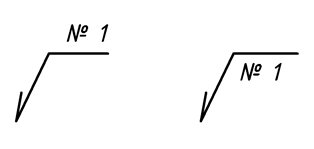 Обозначения видов сварок:электродуговая — Э,газовая — Г,контактная — Кт,в среде защитных газов — 3.Условное обозначение сварного шва: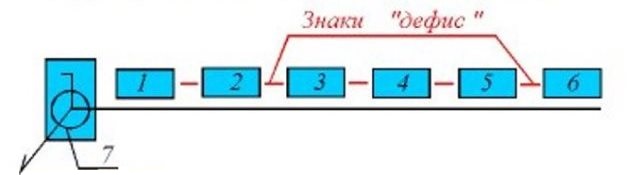 Согласно изображению:№1 — Обозначение стандарта на типы и конструктивные элементы швов сварных соединений.№2 — Буквенно-цифровое обозначение, ГОСТ.№3 — Стандарт или тип, условный графический знак.№4 — Размер швов в сечении, длина катета.№5 — Знак углового шва с указанием длины участка.Таблица 1№6 — Вспомогательный знак для обозначения обработки.Таблица 2№7 — Обозначение для вспомогательного шва.Таблица 3Ко всем видам знаков в условном обозначении сварного шва выдвигаются требования:основные и вспомогательные знаки указываются сплошными тонкими линиями;знаки должны быть одинаковой высоты с цифрами, которые входят в обозначения.ЗнакЗначение знакаРасположение знака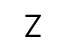 Прерывистый шов,шахматный шов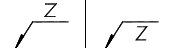 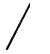 прерывистый или точечный с цепным расположением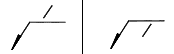 ЗнакЗначение знакаРасположение знака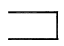 по не замкнутой линии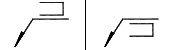 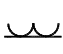 Наплывы и неровности обработать с плавным переходом к основному металлу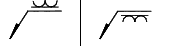 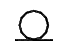 Выпуклость  снять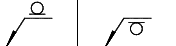 ЗнакЗначение знакаРасположение знака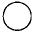 по замкнутой линии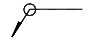 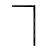 исполняется при монтаже изделия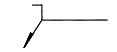 